ΕΠΙΣΤΗΜΟΝΙΚΗ ΣΥΝΑΝΤΗΣΗ ΤΟΥ ΤΜΗΜΑΤΟΣ ΙΣΤΟΡΙΑΣ ΚΑΙ ΑΡΧΑΙΟΛΟΓΙΑΣΚΙΣΣΑΜΟΣ12 – 14 Απριλίου 2024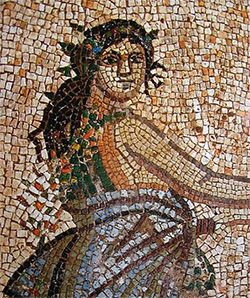 ΠΑΡΑΣΚΕΥΗ 12 ΑΠΡΙΛΙΟΥ1.45 μ.μ.: Αναχώρηση με λεωφορείο από την στάση του Πανεπιστημίου στο Ρέθυμνο.ΣΑΒΒΑΤΟ 13 ΑΠΡΙΛΙΟΥ11.30 – 12.00: Διάλειμμα2.00 – 5.00 μ.μ.: ΔιάλειμμαΚΥΡΙΑΚΗ 14 ΑΠΡΙΛΙΟΥ10.00π.μ. – 12.30 μ.μ.: Ξενάγηση στο Αρχαιολογικό Μουσείο Κισσάμου και στα μνημεία της πόλης. 12.30 – 2.00 μ.μ.: Διάλειμμα.2.15 μ.μ.: Επιβίβαση στο λεωφορείο, έξω από το Hotel Kissamos. 3.00 – 4.30 μ.μ.: Ξενάγηση στο ναό της Αγίας Βαρβάρας στα Λατζιανά Κισσάμου.4.30 μ.μ.: Επιστροφή στο Ρέθυμνο. 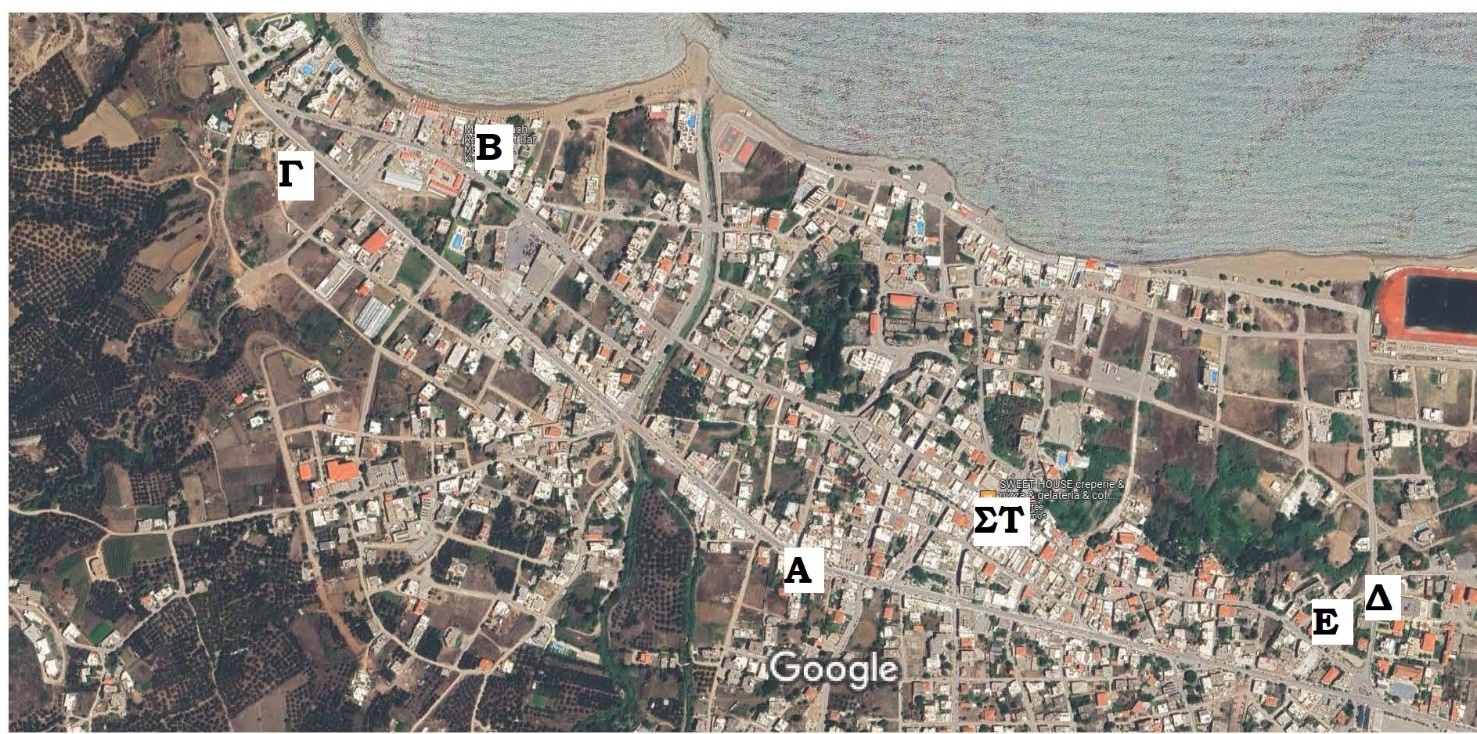 A = Hotel Kissamos, Ηρώων Πολυτεχνείου 172B = Maria Beach, ΑγαμέμνωνοςΓ = Arodamos Apartments, Ηρώων ΠολυτεχνείουΔ = Τσατσαρωνάκειο Πολύκεντρο, Επισκόπου ΣυγγελάκηΕ= Αμφιθέατρο Δήμου Κισσάμου, Εφέδρων Πολεμιστών 1941ΣΤ΄ = Αρχαιολογικό Μουσείο, Πλατεία Στρατηγού ΤζανακάκηΣυνεδρία Α6.00 – 8.00 μ.μ.Βιβλιοθήκη Τσατσαρωνάκειου ΠολύκεντρουΟδός Επισκόπου ΣυγγελάκηΝικηφόρος Τσουγκαράκης: Οι βενετικές αρχές της Κρήτης και η εγκατάσταση των Φραγκισκανών Τηρητών του Κανονισμού.Αντώνης Λαγός: Ο μεσαιωνικός πύργος στο Γυμνό Εύβοιας.Γιάννης Θεοδωρακόπουλος:Ένα βυζαντινό επίσημο ένδυμα: η «θάλασσα».Μανόλης Μαρινάκης: Η νομισματοκοπία της Αρχαίας Απτέρας.Συνεδρία Β9.30 – 11.30 π.μ.Αμφιθέατρο του Δήμου ΚισσάμουΟδός Εφέδρων Πολεμιστών 1941Θανάσης Μαΐλης: Διαβάζοντας τοίχους. Η «βυζαντινή» τοιχοδομία στην Κρήτη.Νεκταρία Λαϊνάκη: Τα σωζόμενα βενετσιάνικα κτήρια στην επαρχία Κισσάμου, στη Δυτική Κρήτη.Παναγιώτης Ιωάννου: Στις υπηρεσίες του Σουλτάνου και του Ισπανού αντιβασιλέα. Οι περιπέτειες κάποιου Αλέξανδρου Μοσχολέου.Συνεδρία Γ12.00 – 2.00 μ.μ.Αμφιθέατρο του Δήμου ΚισσάμουΟδός Εφέδρων Πολεμιστών 1941Άρτεμις Καρναβά: Διοικητικά όστρακα στην Κύπρο της 1ης χιλιετίας π.Χ.Μερκούρης Γεωργιάδης: Η Προϊστορία μέσα από εντατικές επιφανειακές έρευνες. Αντώνης Αναστασόπουλος: Τάφοι και επιτύμβιες στήλες: ένα εικονογραφημένο ταξίδι.Συνεδρία Δ5.00 – 7.00 μ.μ.Αμφιθέατρο του Δήμου ΚισσάμουΟδός Εφέδρων Πολεμιστών 1941Παρασκευάς Ματάλας: Οι «Σπαρτιάτες» στη σύγχρονη πολιτική.Κατερίνα Δαλακούρα: Ψηφιακές τεχνολογίες και ιστορική έρευνα. Σκέψεις και προβληματισμοί. Ελευθερία Ζέη: Ο τίτλος θα ανακοινωθεί.